PROGRAMULUI  DE PREGĂTIRE ŞI DEZVOLTARE PROFESIONALĂ CONTINUĂ 2017Conferinta: Joi, 2 noiembrie 2017 - ora 10,00    30 EMCCursul I1.Diagnosticul si tratamentul afectiunilor obstetricale la vaca, oaie si capra.2.Factorii anti-nutritivi si poluantii naturali si antropici din hrana animalelor.Cursul II1.Tulburari topografice si urgentele abdominale  la cabaline.2.Bunastarea animalelor de interes economic.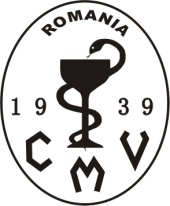 COLEGIUL MEDICILOR VETERINARI – FILIALA ARADBiroul executivStr.Liviu Rebreanu, Nr.98C, ARAD, Telefon / Fax 0257281925, 0257280760E-mail: rosoga.darius-ar@ansvsa.ro ; indreica.cornelia-ar@ansvsa.ro